В целях исполнения Федерального закона от 25 декабря 2008 года                      № 273-ФЗ «О противодействии коррупции», руководствуясь методическими рекомендациями Минтруда РФ по проведению в федеральных государственных органах, органах государственной власти субъектов Российской Федерации, органах местного самоуправления, государственных внебюджетных фондах и иных организациях, осуществляющих закупки в соответствии с Федеральным законом от 5 апреля 2013 г. № 44-ФЗ                              «О контрактной системе в сфере закупок товаров, работ, услуг для обеспечения государственных и муниципальных нужд» и Федеральным законом от 18 июля 2011 г. № 223-ФЗ  «О закупках товаров, работ, услуг отдельными видами юридических лиц», работы, направленной на выявление личной заинтересованности государственных и муниципальных служащих, работников при осуществлении таких закупок, которая приводит или может привести к конфликту интересов, п р и к а з ы в а ю:1. Утвердить положение о порядке взаимодействия специалиста по противодействию коррупции и профилактике коррупционных правонарушений, контрактного управляющего, государственных гражданских служащих и работников министерства физической культуры и спорта Оренбургской области (далее – министерство), при осуществлении государственных закупок в соответствии с Федеральным законом от 5 апреля 2013 г. № 44-ФЗ  «О контрактной системе в сфере закупок товаров, работ, услуг для обеспечения государственных и муниципальных нужд» (приложение к Приказу). 2. Контроль за исполнением настоящего приказа возложить на заместителя министра – начальника управления организационной работы.Министр                                                                                                    С.А. СалминОзнакомлен:								                             Д.А. КвасовПриложение								к приказу министерства 								физической культуры и спорта								Оренбургской области								от «__»____2021 №_________ 	Положение о порядке взаимодействия специалиста по противодействию коррупции и  профилактике  коррупционных правонарушений, контрактного управляющего, государственных гражданских служащих и работников министерства при осуществлении государственных закупок в соответствии с Федеральным законом от 5 апреля 2013 г. № 44-ФЗ  «О контрактной системе в сфере закупок товаров, работ, услуг для обеспечения государственных и муниципальных нужд»1. Настоящее Положение определяет порядок взаимодействия специалиста по противодействию коррупции и профилактике  коррупционных правонарушений, контрактного управляющего, государственных гражданских служащих и работников министерства, при осуществлении государственных закупок в соответствии с Федеральным законом от 5 апреля 2013 г. № 44-ФЗ  «О контрактной системе в сфере закупок товаров, работ, услуг для обеспечения государственных и муниципальных нужд                                                         (далее – взаимодействие).2. Взаимодействие – порядок предоставления и обмена информацией между специалистом по противодействию коррупции и профилактике коррупционных правонарушений, контрактным управляющим, государственными гражданскими служащими и работниками министерства, который способствует предупреждению коррупциогенных проявлений при осуществлении государственных закупок, при этом, не создающий препятствий в осуществлении закупочной деятельности министерства. 3. Целями взаимодействия являются: выявление личной заинтересованности государственных служащих и работников министерства, которая приводит или может привести к конфликту интересов при осуществлении закупок, проверка на аффилированность и соответствие субъектов государственных закупок требованиям антикоррупционного законодательства, предупреждение коррупциогенных проявлений при осуществлении государственных закупок.4. Взаимодействие может быть организовано следующими способами:- в рабочем порядке (посредством телефонной связи, переписки посредством электронной почты и т.д.);- в официальном порядке (например, служебная переписка);- участием в открытых (публичных) мероприятиях, предусмотренных закупочными процедурами (вскрытие конвертов с заявками на участие в открытом конкурсе, вскрытие конвертов с заявками на участие в запросе предложений и т.д.);- личными беседами;- проведением консультативно-методологических совещаний, направленных на информирование контрактного управляющего, государственных гражданских служащих и работников министерства, участвующих в осуществлении государственных закупок, о коррупционных рисках;- иными способами.5. Контрактный управляющий, государственные гражданские служащие и работники министерства, являющиеся инициаторами закупок, члены приемочной комиссии (при ее наличии) перед началом каждой конкретной государственной закупки представляют специалисту по противодействию коррупции и профилактике коррупционных правонарушений декларацию о возможной личной заинтересованности (приложение к Положению).6. Специалистом по противодействию коррупции и профилактике коррупционных правонарушений производится анализ информации по заполненным декларациям личной заинтересованности, трудовым книжкам, анкете, личной карточке работника, форме предоставления сведений об адресах и сайтах в информационно-телекоммуникационной сети «Интернет», сведениях о доходах, расходах, об имуществе и обязательствах имущественного характера, сообщениям от бывших работодателей, журналу посещений министерства, реестру ранее заключенных контрактов, реестру контрагентов и иным доступным источникам.После первого этапа закупки контрактный управляющий представляет специалисту по противодействию коррупции и профилактике коррупционных правонарушений сведения о подавших заявку участниках либо единственном поставщике, в зависимости от вида закупки.По результатам анализа формируется профиль участника закупочной деятельности. 7. По запросу специалиста по противодействию коррупции и профилактике коррупционных правонарушений контрактный управляющий представляет все имеющиеся у него сведения по государственным закупкам.8. В случае обнаружения фактов коррупции, аффилированности, личной заинтересованности и конфликта интересов при проведении государственных закупок, специалист по противодействию коррупции и профилактике коррупционных правонарушений информирует об этом контрактного управляющего, представляет служебную записку министру._______________                                                                         Приложение к Положению о порядке взаимодействия  специалиста по противодействию   коррупции и  профилактике  коррупцион-  ных правонарушений, контрактного       управляющего, государственных       гражданских служащих и работников   министерства при осуществлении   государственных закупок в соответствии   с Федеральным законом   от 5 апреля 2013 г. № 44-ФЗ    «О контрактной системе в сфере закупок   товаров, работ, услуг для обеспечения            государственных и муниципальных            нужд»  В  отдел правовой работы , проектного   развития и инфраструктуры спорта  управления организационной работы                                                              министерства физической культуры и 						  спорта Оренбургской области  от _________________________________________________________________(Ф.И.О., замещаемая должность)Декларация о возможной личной заинтересованности_______________________________________(наименование, номер закупки).Перед заполнением настоящей декларации мне разъяснено следующее:- содержание понятий «конфликт интересов» и «личная заинтересованность»;- обязанность принимать меры по предотвращению и урегулированию конфликта интересов; - порядок уведомления о возникновении личной заинтересованности при исполнении должностных (служебных) обязанностей, которая приводит или может привести к конфликту интересов; - ответственность за неисполнение указанной обязанности.Если Вы ответили «да» на любой из вышеуказанных вопросов, просьба изложить ниже информацию для рассмотрения и оценки обстоятельств                           (с соблюдением законодательства Российской Федерации, в частности, положений законодательства о персональных данных).Настоящим подтверждаю, что:- данная декларация заполнена мною добровольно и с моего согласия;- я прочитал и понял все вышеуказанные вопросы;- мои ответы и любая пояснительная информация являются полными, правдивыми и правильными.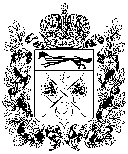 МИНИСТЕРСТВОФИЗИЧЕСКОЙ КУЛЬТУРЫ И СПОРТА ОРЕНБУРГСКОЙ ОБЛАСТИП Р И К А З____________ № ________ О взаимодействии со специалистом по противодействию коррупции и профилактике коррупционных правонарушений при осуществление закупок""20г.(подпись и Ф.И.О. лица, представляющего сведения)ДаНетЯвляетесь ли Вы или Ваши родственники членами органов управления (совета директоров, правления) или исполнительными руководителями (директорами, заместителями директоров т.п.)?Собираетесь ли Вы или Ваши родственники стать членами органов управления или исполнительными руководителями, работниками, советниками, консультантами, агентами или доверенными лицами (как на основе трудового, так и на основе гражданско-правового договора) в течение ближайшего календарного года?Владеете ли Вы или Ваши родственники прямо или как бенефициар акциями (долями, паями) или любыми другими финансовыми инструментами какой-либо организации?Собираетесь ли Вы или Ваши родственники стать владельцем акций (долей, паев) или любых других финансовых инструментов в течение ближайшего календарного года в какой-либо организации?Имеете ли Вы или Ваши родственники какие-либо имущественные обязательства перед какой-либо организацией?Собираетесь ли Вы или Ваши родственники принять на себя какие-либо имущественные обязательства перед какой-либо из организаций в течение ближайшего календарного года?Пользуетесь ли Вы или Ваши родственники имуществом, принадлежащим какой-либо организации?Собираетесь ли Вы или Ваши родственники пользоваться в течение ближайшего календарного года имуществом, принадлежащим какой-либо организации?Известно ли Вам о каких-либо иных обстоятельствах, не указанных выше, которые свидетельствуют о личной заинтересованности или могут создать впечатление, что Вы принимаете решения под воздействием личной заинтересованности?""20г.(подпись и Ф.И.О. лица, представляющего декларацию)""20г.(подпись и Ф.И.О. лица, принявшего декларацию)